Наименование организацииАО «Новомосковскогнеупор»Логотип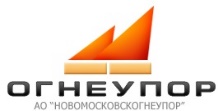 Местонахождение301652, Тульская обл., г. Новомосковск, ул. Донское шоссе, д.4, lesya2010.2010@mail.ru nmsk@yandex.ru ogneupor-nmsk@yandex.ru Официальный сайтhttp://ogneupor-nmsk.ru/ Контактное лицоКонтактное лицо – помощник генерального директора
АО «Новомосковскогнеупор» Белоусова Олеся Анатольевна,
8-953-187-21-70, lesya2010.2010@mail.ru.ИсторияАО «Новомосковскогнеупор» - одно из крупнейших предприятий по выпуску огнеупорных материалов на территории России. В настоящее время на заводе выпускается полный спектр шамотных огнеупорных изделий, муллитовые, муллитокорундовые огнеупоры, легковесные теплоизоляционные. Отдельное направление - выпуск неформованной продукции повышенного спроса - огнеупорные бетоны, шлакообразующие, шлакоразжижающие и теплоизоляционные смеси.Среди потребителей продукции - ведущие металлургические заводы России и зарубежья. Выпускаемая продукция применяется
на предприятиях стекольной, химической, машиностроительной, цементной и других отраслей промышленности.Благодаря территориальной близости, завод обеспечивает бытовых потребителей и строительные организации Москвы и Московской области огнеупорным кирпичом для строительства каминов.Номенклатура выпускаемой продукцииШирокий ассортимент шамотных огнеупорных изделий марок ША, ШБ, ШКУ, ШВГ, ШПД, ШЦУ, ШВ, ШК, применяемых в различных отраслях промышленности.Муллитовые и муллитокорундовые огнеупоры для высокопемпературных тепловых агрегатов. Марки МЛС-62, МЛУ-62, МКС-72, МКВ-72, МКБ-75;огнеупоры марок ШТ-1,0 и ШТ-1,3. Их применение ведет к уменьшению аккумуляции тепла, снижению энергетических затрат и повышению эффективности работы тепловых агрегатов.Неформованные огнеупоры марок МШ, ММЛ, ММК, ПШБТ, ПГА, ПГБ, ЗША, ЗШБ, шамот кусковой ШБО;Гранулированные шлакообразующие ШОС, шлакоразжижающие ШРС и теплоизолирующие ТИС смеси с индивидуальными характеристиками, необходимыми заказчику;Широкий ассортимент алюмосиликатных огнеупорных бетонов с содержанием Al2O3 от 33 до 92%.